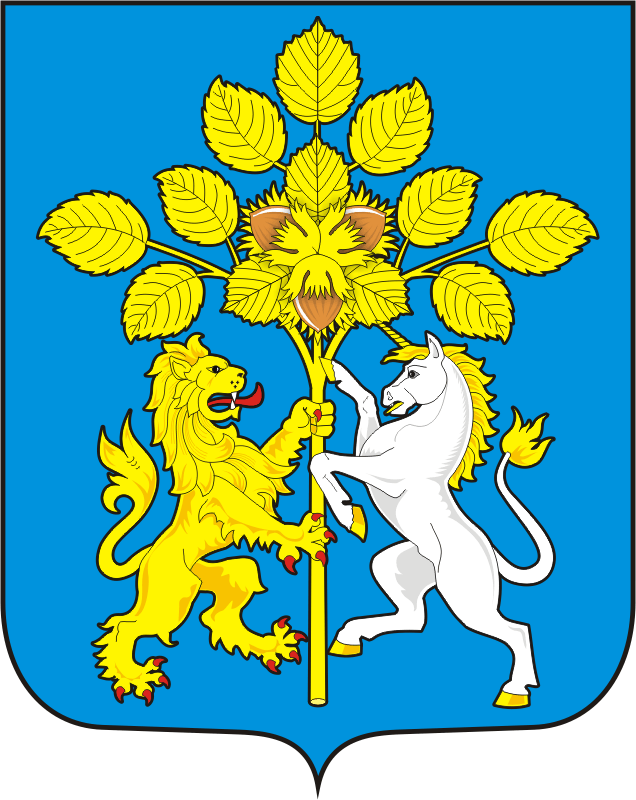 СОВЕТ ДЕПУТАТОВ МУНИЦИПАЛЬНОГО ОБРАЗОВАНИЯ СПАССКИЙ СЕЛЬСОВЕТ САРАКТАШСКОГО РАЙОНА ОРЕНБУРГСКОЙ ОБЛАСТИРЕШЕНИЕсорок пятого заседания Совета депутатов Спасского сельсовета первого созыва   22 июня 2020 года                      с.Спасское                                             № 176Об исполнении бюджета муниципального образования    Спасский сельсовет за 1 квартал 2020 годаНа основании статей 12, 132 Конституции Российской Федерации, статьи 9 Бюджетного кодекса Российской Федерации, статьи 35 Федерального закона от 06.10.2003 года № 131-ФЗ «Об общих принципах местного самоуправления в Российской Федерации» и Устава Спасского сельсовета, Совет депутатов Спасского сельсовета РЕШИЛ:          1.  Принять к сведению  отчет об исполнении бюджета муниципального образования Спасский  сельсовет за 1 квартал  2020 года  по   доходам в сумме 1 196 826,86 тыс. рублей и расходам в сумме 1 255 582,05 тыс. рублей с превышением расходов над доходами в сумме 58755,19 тыс. рублей.          1.1. Утвердить исполнение:- по   доходам   бюджета сельсовета   за  1 квартал 2020 год  согласно  приложению  №1,- по структуре расходов бюджета   сельсовета  за  1 квартал 2020  год согласно приложению №2.2. Настоящее решение вступает в силу после дня его обнародования и подлежит размещению на официальном сайте Спасского сельсовета в сети «интернет».  3. Контроль за исполнением данного решения возложить на постоянную комиссию  по бюджетной, налоговой и финансовой политике, собственности и экономическим вопросам, торговле и быту  (Андрееву В.Г.)Председатель Совета депутатовГлава муниципального образования                                          В.А.СпицинРазослано:  администрации района, прокуратуре, постоянной комиссии, в дело.Приложение № 1                                                     к Решению Совета депутатов                                                              Спасского  сельсовета от 22.06.2020 № 176                                                               Доходы местного бюджета за   первый квартал  по кодам классификации доходов бюджетов                     Приложение № 2                                               к Решению Совета депутатов                                         Спасского сельсовета                                   от  22.06.2020г   №  176  Расходы местного бюджета за  первый квартал 2020    год  по разделам, подразделам классификации расходов бюджета                           Приложение № 3                                                      к Решению совета депутатов                                                                 Спасского сельсовета                                         от 22.06.2020 г    № 176Наименование показателяКод строкиКод дохода по бюджетной классификацииУтвержденные бюджетные назначенияИсполненоНеисполненные назначения123456Доходы бюджета - всего010X    5 259 190,001 196 826,864 062 363,14в том числе:НАЛОГОВЫЕ И НЕНАЛОГОВЫЕ ДОХОДЫ010000 10000000000000000    2021000,00                             340379,861680620,14НАЛОГИ НА ПРИБЫЛЬ, ДОХОДЫ010000 10100000000000000282000,00                    94590,88187409,12Налог на доходы физических лиц010000 10102000010000110282000,0094590,88187409,12Налог на доходы физических лиц с доходов, источником которых является налоговый агент, за исключением доходов, в отношении которых исчисление и уплата налога осуществляются в соответствии со статьями 227, 227.1 и 228 Налогового кодекса Российской Федерации010000 10102010010000110282000,0092395,65189604,35Налог на доходы физических лиц с доходов, источником которых является налоговый агент010182 10102010011000110282000,0092395,65189604,35Налог на доходы физических лиц с доходов, полученных физическими лицами в соответствии со статьей 228 Налогового кодекса Российской Федерации010000101020300100001100,002195,230,00Налог на доходы физических лиц с доходов, источником которых является налоговый агент, за исключением доходов, в отношении которых исчисление и уплата налога осуществляются в соответствии со статьями 227, 227.1 и 228 Налогового кодекса Российской Федерации (суммы денежных взысканий (штрафов) по соответствующему платежу согласно законодательству Российской Федерации)010182 101020300110001100,000,0Налог на доходы физических лиц с доходов, полученных физическими лицами в соответствии со статьей 228 Налогового кодекса Российской Федерации (сумма платежа (перерасчеты, недоимка и задолженность по соответствующему платежу, в том числе по отмененному)010182101020200121001100,00                                                 2138,100,00Налог на доходы физических лиц с доходов ,полученных физическими лицами в соответствии со статьей 228  Налогового кодекса Российской Федерации0100001010203001000001100,0057,130,00НАЛОГИ НА ТОВАРЫ (РАБОТЫ, УСЛУГИ), РЕАЛИЗУЕМЫЕ НА ТЕРРИТОРИИ РОССИЙСКОЙ ФЕДЕРАЦИИ010000 10300000000000000794000,00172764,51            621235,49Акцизы по подакцизным товарам (продукции), производимым на территории Российской Федерации010000 10302000010000110794000,00             172764,51621235,49Доходы от уплаты акцизов на дизельное топливо, подлежащие распределению между бюджетами субъектов Российской Федерации и местными бюджетами с учетом установленных дифференцированных нормативов отчислений в местные бюджеты010000 10302230010000110364000,00             78404,04285595,96Доходы от уплаты акцизов на дизельное топливо, подлежащие распределению между бюджетами субъектов Российской Федерации и местными бюджетами с учетом установленных дифференцированных нормативов отчислений в местные бюджеты (по нормативам, установленным Федеральным законом о федеральном бюджете в целях формирования дорожных фондов субъектов Российской Федерации)010100 10302231010000110364000,00             78404,04         285595,96Доходы от уплаты акцизов на моторные масла для дизельных и (или) карбюраторных (инжекторных) двигателей, подлежащие распределению между бюджетами субъектов Российской Федерации и местными бюджетами с учетом установленных дифференцированных нормативов отчислений в местные бюджеты010000 103022400100001102000,00511,111488,89Доходы от уплаты акцизов на моторные масла для дизельных и (или) карбюраторных (инжекторных) двигателей, подлежащие распределению между бюджетами субъектов Российской Федерации и местными бюджетами с учетом установленных дифференцированных нормативов отчислений в местные бюджеты (по нормативам, установленным Федеральным законом о федеральном бюджете в целях формирования дорожных фондов субъектов Российской Федерации)010100 103022410100001102000,00511,111488,89Доходы от уплаты акцизов на автомобильный бензин, подлежащие распределению между бюджетами субъектов Российской Федерации и местными бюджетами с учетом установленных дифференцированных нормативов отчислений в местные бюджеты010000 10302250010000110475000,00110044,26364955,74Доходы от уплаты акцизов на автомобильный бензин, подлежащие распределению между бюджетами субъектов Российской Федерации и местными бюджетами с учетом установленных дифференцированных нормативов отчислений в местные бюджеты (по нормативам, установленным Федеральным законом о федеральном бюджете в целях формирования дорожных фондов субъектов Российской Федерации)010100 10302251010000110475000,00110044,26364955,74Доходы от уплаты акцизов на прямогонный бензин, подлежащие распределению между бюджетами субъектов Российской Федерации и местными бюджетами с учетом установленных дифференцированных нормативов отчислений в местные бюджеты010000 10302260010000110-47000,00-16194,90-30805,10Доходы от уплаты акцизов на прямогонный бензин, подлежащие распределению между бюджетами субъектов Российской Федерации и местными бюджетами с учетом установленных дифференцированных нормативов отчислений в местные бюджеты (по нормативам, установленным Федеральным законом о федеральном бюджете в целях формирования дорожных фондов субъектов Российской Федерации)010100 10302261010000110-47000,00-16194,90-30805,10НАЛОГИ НА СОВОКУПНЫЙ ДОХОД010000 1050000000000000016000,007573,408426,60Налог, взимаемый в связи с применением упрощенной системы налогообложения010000 1050100000000011013000,007573,405426,60Налог, взимаемый с налогоплательщиков, выбравших в качестве объекта налогообложения доходы010000 1050101001000011013000,007573,405426,60Налог, взимаемый с налогоплательщиков, выбравших в качестве объекта налогообложения доходы010000 1050101101000011013000,007573,405426,60Налог, взимаемый с налогоплательщиков, выбравших в качестве объекта налогообложения доходы (сумма платежа (перерасчеты, недоимка и задолженность по соответствующему платежу, в том числе по отмененному)010182 1050101101100011013000,007573,405426,60Единый сельскохозяйственный налог010000 105030000100001103000,000,003000,00Единый сельскохозяйственный налог010000105030100100001103000,000,003000,00Единый сельскохозяйственный налог (сумма платежа (перерасчеты, недоимка и задолженность по соответствующему платежу, в том числе по отмененному)010182 105030100110001103000,000,003000,00НАЛОГИ НА ИМУЩЕСТВО010000 10600000000000000921000,0063034,11857965,89Налог на имущество физических лиц010000 1060100000000011024000,00290,0723709,93Налог на имущество физических лиц, взимаемый по ставкам, применяемым к объектам налогообложения, расположенным в границах сельских поселений010000 1060103010000011024000,00290,0723709,93Налог на имущество физических лиц, взимаемый по ставкам, применяемых к объектам налогообложения, расположенных в границах поселений010182 1060103010100011024000,00184,0023816,00Налог на имущество физических лиц, взимаемый по ставкам, применяемый к объектам налогообложения, расположенным в границах сельских поселений (пени по соответствующему платежу)010182 106010301021001100,00106,070,00Земельный налог010000 10606000000000110897000,0062744,04834255,96Земельный налог с организаций010000 1060603000000011027000,004036,0022964,00Земельный налог с организаций, обладающих земельным участком, расположенным в границах сельских поселений010000 1060603310000011027000,004036,0022964,00Земельный налог с организаций, обладающих земельным участком, расположенным в границах сельских поселений (сумма платежа (перерасчеты, недоимка и задолженность по соответствующему платежу, в том числе по отмененному)010182 1060603310100011027000,004036,0022964,00Земельный налог с физических лиц010000 10606040000000110870000,0058708,04      811291,96Земельный налог с физических лиц, обладающих земельным участком, расположенным в границах сельских поселений010000 10606043100000110870000,0058708,04     811291,96Земельный налог с физических лиц, обладающих земельным участком, расположенным в границах сельских поселений (сумма платежа (перерасчеты, недоимка и задолженность по соответствующему платежу, в том числе по отмененному)010182 10606043101000110870000,0056252,01                         813747,99       Земельный налог с физических лиц, обладающих земельным участком, расположенным в границах сельских поселений (перерасчеты, недоимка и задолженность)010182 106060431021001100,002456,03      0,00ГОСУДАРСТВЕННАЯ ПОШЛИНА010000 108000000000000000,00400,00               0,00Государственная пошлина за совершение нотариальных действий (за исключением действий, совершаемых консульскими учреждениями Российской Федерации)010000 108040000100001100,00400,00                 0,00Государственная пошлина за совершение нотариальных действий должностными лицами органов местного самоуправления, уполномоченными в соответствии с законодательными актами Российской Федерации на совершение нотариальных действий010000 108040200100001100,00400,00                     0,00Государственная пошлина за совершение нотариальных действий должностными лицами органов местного самоуправления, уполномоченными в соответствии с законодательными актами Российской Федерации на совершение нотариальных действий010235 108040200110001100,00400,00               400,00ДОХОДЫ ОТ ИСПОЛЬЗОВАНИЯ ИМУЩЕСТВА, НАХОДЯЩЕГОСЯ В ГОСУДАРСТВЕННОЙ И МУНИЦИПАЛЬНОЙ СОБСТВЕННОСТИ010000 111000000000000008000,002016,965983,04Доходы, получаемые в виде арендной либо иной платы за передачу в возмездное пользование государственного и муниципального имущества (за исключением имущества бюджетных и автономных учреждений, а также имущества государственных и муниципальных унитарных предприятий, в том числе казенных)010000 111050000000001208000,002016,965983,04Доходы от сдачи в аренду имущества, находящегося в оперативном управлении органов государственной власти, органов местного самоуправления, государственных внебюджетных фондов и созданных ими учреждений (за исключением имущества бюджетных и автономных учреждений)010000 111050300000001208000,002016,965983,04Доходы от сдачи в аренду имущества, находящегося в оперативном управлении органов управления сельских поселений и созданных ими учреждений (за исключением имущества муниципальных бюджетных и автономных учреждений)010235 111050351000001208000,002016,965983,04БЕЗВОЗМЕЗДНЫЕ ПОСТУПЛЕНИЯ010000 200000000000000003238190,00856447,002381743,00БЕЗВОЗМЕЗДНЫЕ ПОСТУПЛЕНИЯ ОТ ДРУГИХ БЮДЖЕТОВ БЮДЖЕТНОЙ СИСТЕМЫ РОССИЙСКОЙ ФЕДЕРАЦИИ010000 202000000000000003238190,00856447,002381743,00Дотации бюджетам бюджетной системы Российской Федерации010000 202100000000001503146000,00833400,002312600,00Дотации на выравнивание бюджетной обеспеченности из бюджетов муниципальных районов, городских округов с внутригородским делением0100000202160010000001503146000,00833400,002312600,00Дотации бюджетам сельских поселений на выравнивание бюджетной обеспеченности из бюджетов муниципальных районов010235202160011000001503146000,00833400,002312600,00Субвенции бюджетам бюджетной системы Российской Федерации010000 2023000000000015092190,0023047,0069143,00Субвенции бюджетам на осуществление первичного воинского учета на территориях, где отсутствуют военные комиссариаты010000 2023511800000015092190,0023047,0069143,00Субвенции бюджетам сельских поселений на осуществление первичного воинского учета на территориях, где отсутствуют военные комиссариаты0102352023511810000015092190,0023047,0069143,00Наименование показателяКод строкиКод расхода по бюджетной классификацииУтвержденные бюджетные назначенияИсполненоНеисполненные назначения123456Расходы бюджета - всего200X5 599 671,431 255 582,054 344 089,38в том числе:ОБЩЕГОСУДАРСТВЕННЫЕ ВОПРОСЫ200000 0100 0000000000 0002253067,71430624,561822443,15Функционирование высшего должностного лица субъекта Российской Федерации и муниципального образования200000 0102 0000000000 000680000,00154393,13525606,87Муниципальная программа "Реализация муниципальной политики на территории муниципального образования  Спасский  сельсовет Саракташского района Оренбургской области на 2018-2021 годы"200000 0102 6500000000 000680000,00154393,13525606,87Подпрограмма "Осуществление деятельности аппарата управления"200000 0102 6510000000 000680000,00154393,13525606,87Глава муниципального образования200000 0102 6510010010 000680000,00154393,13525606,87Расходы на выплаты персоналу в целях обеспечения выполнения функций государственными (муниципальными) органами, казенными учреждениями, органами управления государственными внебюджетными фондами200000 0102 6510010010 100680000,00154393,13525606,87Расходы на выплаты персоналу государственных (муниципальных) органов200000 0102 6510010010 120680000,00154393,13525606,87Фонд оплаты труда государственных (муниципальных) органов200235  0102 6510010010 121530000,00124712,90405287,10Взносы по обязательному социальному страхованию на выплаты денежного содержания и иные выплаты работникам государственных (муниципальных) органов200235 0102 6510010010 129150000,0029680,23120319,77Функционирование Правительства Российской Федерации, высших исполнительных органов государственной власти субъектов Российской Федерации, местных администраций200000 0104 0000000000 0001549985,71275327,431274658,28Муниципальная программа "Реализация муниципальной политики на территории муниципального образования  Спасский сельсовет Саракташского района Оренбургской области на 2018-2021 годы"200000 0104 6500000000 0001549985,71275327,431274658,28Подпрограмма "Осуществление деятельности аппарата управления"200000 0104 6510000000 0001549985,71275327,431274658,28Аппарат администрации муниципального образования200000 0104 6510010020 0001549985,71275327,431274658,28Расходы на выплаты персоналу в целях обеспечения выполнения функций государственными (муниципальными) органами, казенными учреждениями, органами управления государственными внебюджетными фондами200000 0104 6510010020 1001120000,00190690,81929309,19Расходы на выплаты персоналу государственных (муниципальных) органов200000 0104 6510010020 1201120000,00190690,81929309,19Фонд оплаты труда государственных (муниципальных) органов200235 0104 6510010020 121860000,00147692,12712307,88Взносы по обязательному социальному страхованию на выплаты денежного содержания и иные выплаты работникам государственных (муниципальных) органов200235 0104 6510010020 129260000,0042998,69217001,31Закупка товаров, работ и услуг для обеспечения государственных (муниципальных) нужд200000 0104 6510010020 200381315,7184246,62297069,09Иные закупки товаров, работ и услуг для обеспечения государственных (муниципальных) нужд200000 0104 6510010020 240381315,7184246,62297069,09Прочая закупка товаров, работ и услуг200235 0104 6510010020 244381315,7184246,62297069,09Межбюджетные трансферты200000 0104 6510010020 50028670,000,0028670,00Иные межбюджетные трансферты200235 0104 6510010020 54028670,000,0028670,00Иные бюджетные ассигнования200000 0104 6510010020 80020000,00390,0019610,00Уплата налогов, сборов и иных платежей200000 0104 6510010020 85020000,00390,0019610,00Уплата налога на имущество организаций и земельного налога200235 0104 6510010020 85110000,00390,009610,00Уплата иных платежей200235 0104 6510010020 85310000,000,0010000,00Обеспечение деятельности финансовых, налоговых и таможенных органов и органов финансового (финансово-бюджетного) надзора200000 0106 0000000000 00022178,000,0022178,00Муниципальная программа "Реализация муниципальной политики на территории муниципального образования  Спасский сельсовет Саракташского района Оренбургской области на 2018-2021 годы"200000 0106 6500000000 00022178,000,0022178,00Подпрограмма "Осуществление деятельности аппарата управления"200000 0106 6510000000 00022178,000,0022178,00Межбюджетные трансферты на осуществление части переданных в район полномочий по внешнему муниципальному контролю200000 0106 6510010080 00022178,000,0022178,00Межбюджетные трансферты200000 0106 6510010080 50022178,000,0022178,00Иные межбюджетные трансферты200235 0106 6510010080 54022178,000,0022178,00Другие общегосударственные вопросы200000 0113 0000000000 000904,00904,000,00Членские взносы Совета (Ассоциации) муниципальных образований Оренбургской области200000 0113 7700095100 000904,00904,000,00Иные бюджетные ассигнования200000 0113 7700095100 800904,00904,000,00Уплата налогов, сборов и иных платежей200000 0113 7700095100 850904,00904,000,00Уплата иных платежей200235 0113 7700095100 853904,00904,000,00НАЦИОНАЛЬНАЯ ОБОРОНА200000 0200 0000000000 00092190,0020943,5771246,43Мобилизационная и вневойсковая подготовка200000 0203 0000000000 00092190,0020943,5771246,43Муниципальная программа "Реализация муниципальной политики на территории муниципального образования  Спасский  сельсовет Саракташского района Оренбургской области на 2018-2021 годы"200000 0203 6500000000 00092190,0020943,5771246,43Подпрограмма "Обеспечение осуществления части, переданных органами власти другого уровня, полномочий"200000 0203 6520000000 00092190,0020943,5771246,43Осуществление первичного воинского учета на территориях, где отсутствуют военные коммисариаты200000 0203 6520051180 00092190,0020943,5771246,43Расходы на выплаты персоналу в целях обеспечения выполнения функций государственными (муниципальными) органами, казенными учреждениями, органами управления государственными внебюджетными фондами200000 0203 6520051180 10091290,0020943,5770346,43Расходы на выплаты персоналу государственных (муниципальных) органов200000 0203 6520051180 12091290,0020943,5770346,43Фонд оплаты труда государственных (муниципальных) органов200235 0203 6520051180 12170000,0016741,4753258,53Взносы по обязательному социальному страхованию на выплаты денежного содержания и иные выплаты работникам государственных (муниципальных) органов200235 0203 6520051180 12921290,004202,1017087,90Закупка товаров, работ и услуг для обеспечения государственных (муниципальных) нужд200000 0203 6520051180 200900,000,00900,00Иные закупки товаров, работ и услуг для обеспечения государственных (муниципальных) нужд200000 0203 6520051180 240900,000,00900,00Прочая закупка товаров, работ и услуг200235 0203 6520051180 244900,000,00900,00НАЦИОНАЛЬНАЯ БЕЗОПАСНОСТЬ И ПРАВООХРАНИТЕЛЬНАЯ ДЕЯТЕЛЬНОСТЬ200000 0300 0000000000 000115000,000,00115000,00Обеспечение пожарной безопасности200000 0310 0000000000 000115000,000,00115000,00Муниципальная программа "Реализация муниципальной политики на территории муниципального образования  Спасский сельсовет Саракташского района Оренбургской области на 2018-2021 годы"200000 0310 6500000000 000115000,000,00115000,00Подпрограмма "Обеспечение пожарной безопасности на территории муниципального образования Спасский сельсовет"200000 0310 6530000000 000115000,000,00115000,00Финансовое обеспечение мероприятий по обеспечению пожарной безопасности на территории муниципального образования поселения200000 0310 6530095020 000115000,000,00115000,00Закупка товаров, работ и услуг для обеспечения государственных (муниципальных) нужд200000 0310 6530095020 200115000,000,00115000,00Иные закупки товаров, работ и услуг для обеспечения государственных (муниципальных) нужд200000 0310 6530095020 240115000,000,00115000,00Прочая закупка товаров, работ и услуг200235 0310 6530095020 244115000,000,00115000,00НАЦИОНАЛЬНАЯ ЭКОНОМИКА200000 0400 0000000000 000866463,50234056,48632407,02Дорожное хозяйство (дорожные фонды)200000 0409 0000000000 000866463,50234056,48632407,02Муниципальная программа "Реализация муниципальной политики на территории муниципального образования  Спасский сельсовет Саракташского района Оренбургской области на 2018-2021 годы"200000 0409 6500000000 000866463,50234056,48632407,02Подпрограмма «Развитие дорожного хозяйства на территории муниципального образования  Спасский сельсовет »200000 0409 6540000000 0008666463,50234056,48632407,02Содержание и ремонт, капитальный ремонт автомобильных дорог общего пользования и искусственных сооружений на них200000 0409 6540095280 000866463,50234056,48632407,02Закупка товаров, работ и услуг для обеспечения государственных (муниципальных) нужд200000 0409 6540095280 200866463,50234056,48632407,02Иные закупки товаров, работ и услуг для обеспечения государственных (муниципальных) нужд200000 0409 6540095280 240866463,50234056,48632407,02Прочая закупка товаров, работ и услуг200235 0409 6550095280 244866463,50234056,48632407,02ЖИЛИЩНО-КОММУНАЛЬНОЕ ХОЗЯЙСТВО200000 0500 0000000000 00032132,2932132,290,00Благоустройство200000 0503 0000000000 00032132,2932132,290,00Подпрограмма "Благоустройство на территории муниципального образования  Спасский сельсовет"200000 0503 650000000 00032132,2932132,290,00Финансовое обеспечение мероприятий по благоустройству территорий муниципального образования поселения200000 0503 6550095310 00032132,2932132,290,00Закупка товаров, работ и услуг для обеспечения государственных (муниципальных) нужд200000 0503 6550095310 20032132,2932132,290,00Иные закупки товаров, работ и услуг для обеспечения государственных (муниципальных) нужд200000 0503 6550095310 24032132,2932132,290,00Прочая закупка товаров, работ и услуг200235 0503 6550095310 24432132,2932132,290,00КУЛЬТУРА, КИНЕМАТОГРАФИЯ200000 0800 0000000000 0002182617,93537825,151644792,78Культура200000 0801 0000000000 0002182617,93537825,151644792,78Муниципальная программа "Реализация муниципальной политики на территории муниципального образования Спасский сельсовет Саракташского района Оренбургской области на 2018-2021 годы"200000 0801 6500000000 0002182617,93537825,151644792,78Подпрограмма "Развитие культуры на территории муниципального образования Спасский  сельсовет"200000 0801 6560000000 0002182617,93537825,151644792,78Финансовое обеспечение части переданных полномочий по организации досуга и обеспечению жителей услугами организации культуры и библиотечного обслуживания200000 0801 6560075080 0001729600,00350000,001379600,00Межбюджетные трансферты200000 0801 6560075080 5001729600,00350000,001379600,00Иные межбюджетные трансферты200235 0801 6560075080 5401729600,00350000,001379600,00Финансирование социально значимых мероприятий200000 0801 6560095220 000453017,93187825,15265192,78Закупка товаров, работ и услуг для обеспечения государственных (муниципальных) нужд200000 0801 6560095220 200453017,93187825,15265192,78Иные закупки товаров, работ и услуг для обеспечения государственных (муниципальных) нужд200000 0801 6560095220 240453017,93187825,15265192,78Прочая закупка товаров, работ и услуг200235 0801 6560095220 244453017,93187825,15265192,78Социальная политика 200000 1000 0000000000 00058200058200Пенсионное обеспечение 200000 1001 0000000000 00058200058200Муниципальная программа»реализация муниципальной политики на территории муниципального образования Спасский сельсовет Саракташского района Оренбургской области на 2018-2024 годы»200000 1001 6510000000 00058200058200Подпрограмма»Осуществление деятельности аппарата управления »200000 1001 6510000000 00058200058200Предоставление пенсии за выслугу лет муниципальным служащим муниципального образования поселения200000 1001 651002505 00058200058200Социальное обеспечение и иные выплаты населению 200000 1001  651002505 30058200058200Публичные нормативные социальные выплаты гражданам200000 1001 651002502 31058200058200Иные пенсии, социальные доплаты  к пенсиям200235 1001 651002502 31258200058200Результат исполнения бюджета (дефицит/профицит)450X-340481,43-58755,19X3. Источники финансирования дефицита бюджета3. Источники финансирования дефицита бюджета3. Источники финансирования дефицита бюджета3. Источники финансирования дефицита бюджета3. Источники финансирования дефицита бюджета3. Источники финансирования дефицита бюджетаНаименование показателяКод строкиКод источника финансирования дефицита бюджета по бюджетной классификацииУтвержденные бюджетные назначенияИсполненоНеисполненные назначения123456Источники финансирования дефицита бюджета - всего500X340481,4358755,19281726,24в том числе:источники внутреннего финансирования бюджета520X0,000,000,00из них:5200,000,000,00источники внешнего финансирования бюджета620X0,000,000,00из них:620Изменение остатков средств700000 01000000000000000340481,4358755,19281726,24Изменение остатков средств на счетах по учету средств бюджетов700000 01050000000000000340481,4358755,19281726,24увеличение остатков средств, всего710000 01050000000000500-5259190,00-1196826,86XУвеличение прочих остатков средств бюджетов710000 01050200000000500-5259190,00-1196826,86XУвеличение прочих остатков денежных средств бюджетов710000 01050201000000510-5259190,00-1196826,86XУвеличение прочих остатков денежных средств бюджетов сельских поселений710100 01050201100000510-5259190,00-1196826,86Xуменьшение остатков средств, всего720000 010500000000006005599671,431255582,05XУменьшение прочих остатков средств бюджетов720000 010502000000006005599671,431255582,05XУменьшение прочих остатков денежных средств бюджетов720000 010502010000006105599671,431255582,05XУменьшение прочих остатков денежных средств бюджетов сельских поселений720100 010502011000006105599671,431255582,05X700000 010600000000000000,000,000,00710000 010600000000005000,000,00X7100,000,00X720000 010600000000006000,000,00X7200,000,00X